講演者からのご挨拶皆さんはＯＰＩ（Oral Proficiency Interview）をご存知でしょうか。ＯＰＩとは、学習者の口頭能力を測定するインタビュー試験ですが、実は教師力の向上にも役立ちます。それは、＜はじめに文型ありき＞の考え方を見直し、プロフィシェンシー（熟達度）重視の教育実践を知るきっかけになるからなのです。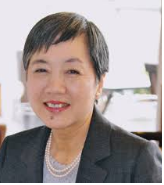 　当日は、ＯＰＩ理論について簡単にご説明した後、実際にＯＰＩを聞いて評価していただきます。さらに、学習者も教師も「わくわくする授業」について考え、いくつか実践例をご紹介する予定です。会場　新北市淡水区英専路151号　問い合わせ　助理周子軒ey1869@gmail.com　　携帯  0988-074-365  時間内容担当者9:30-10:30受付スタッフ10:30-10:40開会のご挨拶運営委員長　曾秋桂　先生10:40-11:002017OPI国際大会(台湾大會)の成立主旨事務局長　　池畑裕介先生副事務局長　永野惠子先生11:00-12:00日本語会話授業での実践-OPIを導入してから-開南大學　　　陳姿菁先生銘傳大學　　　羅曉勤先生12:00-13:00昼食申し込み必要13:00-1400基調講演ＯＰＩで授業が変わる！～プロフィシェンシー重視の実践をめざして～一般社団法人アクラス日本語教育研究所代表理事　嶋田和子先生1400-1410休憩1410-1520パネルＯＰＩに関するQ＆A一般社団法人アクラス日本語教育研究所代表理事嶋田和子先生、諸関係者1520-1530閉幕式副運営委員長落合由治先生